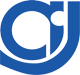 الـجـمعية الـجـزائرية لصناعـة الـغـازAssociation Algérienne de l’Industrie du GazAssemblée Générale Ordinaire et Elective du 22 Décembre 2016MANDATJe soussigné, M______________________________________________________donne mandat, en vertu de l’article 20 des statuts de l’AIG, à M__________________________________________________________________à l’effet de me représenter aux travaux de l’assemblée générale ordinaire et élective de l’AIG devant se tenir à Alger le 00 Octobre 2016 et de voter en mon nom à l’élection des membres du Conseil pour le triennat 2017-2019.Fait à_______________________le__________________________Signature